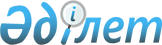 О предоставлении социальной помощи на приобретение топлива специалистам государственных организаций здравоохранения, социального обеспечения, образования, культуры, спорта и ветеринарии, проживающим и работающим в сельских населенных пунктах Мартукского района
					
			Утративший силу
			
			
		
					Решение Мартукского районного маслихата Актюбинской области от 1 июня 2018 года № 151. Зарегистрировано Управлением юстиции Мартукского района Департамента юстиции Актюбинской области 25 июня 2018 года № 3-8-183. Утратило силу решением Мартукского районного маслихата Актюбинской области от 22 ноября 2018 года № 184
      Сноска. Утратило силу решением Мартукского районного маслихата Актюбинской области от 22.11.2018 № 184 (вводится в действие со дня его первого официального опубликования).
      В соответствии со статьей 6 Закона Республики Казахстан от 23 января 2001 года "О местном государственном управлении и самоуправлении в Республике Казахстан", пунктом 5 статьи 18 Закона Республики Казахстан от 8 июля 2005 года "О государственном регулировании развития агропромышленного комплекса и сельских территорий", Мартукский районный маслихат РЕШИЛ:
      1. Предоставить социальную помощь на приобретение топлива специалистам государственных организаций здравоохранения, социального обеспечения, образования, культуры, спорта и ветеринарии, проживающим и работающим в сельских населенных пунктах Мартукского района, в размере 3 (трех) месячных расчетных показателей в год за счет средств районного бюджета.
      2. Признать утратившими силу некоторые решения Мартукского районного маслихата согласно приложению к настоящему решению. 
      3. Государственному учреждению "Аппарат Мартукского районного маслихата" в установленном законодательством порядке обеспечить:
      1) государственную регистрацию настоящего решения в территориальном органе юстиции;
      2) направление настоящего решения на официальное опубликование в Эталонном контрольном банке нормативных правовых актов Республики Казахстан в электронном виде.
      4. Настоящее решение вводится в действие по истечении десяти календарных дней после дня его первого официального опубликования. Перечень утративших силу некоторых решений Мартукского районного маслихата
      1. Решение Мартукского районного маслихата от 13 декабря 2007 года № 18 "О социальной помощи на приобретение топлива специалистам государственных организаций здравоохранения, социального обеспечения, образования, культуры, спорта и ветеринарии, проживающим и работающим в сельских населенных пунктах Мартукского района" (зарегистрированное в реестре государственной регистрации нормативных правовых актов № 3-8-47, опубликованное 23 января 2008 года в газете "Мәртөк тынысы").
      2. Решение Мартукского районного маслихата от 24 июля 2008 года № 55 "О внесении дополнения в решение сессии районного маслихата № 18 от 13 декабря 2007 года "О социальной помощи на приобретение топлива специалистам образования, культуры и социального обеспечения, работающим в сельских населенных пунктах" (рег.№ 3-8-47 от 27.12.2007г.)" (зарегистрированное в реестре государственной регистрации нормативных правовых актов № 3-8-58, опубликованное 20 августа 2008 года в газете "Мәртөк тынысы").
      3. Решение Мартукского районного маслихата от 23 апреля 2010 года № 166 "О внесении дополнения в некоторые решения районного маслихата" (зарегистрированное в реестре государственной регистрации нормативных правовых актов № 3-8-115, опубликованное 3 июня 2010 года в газете "Мәртөк тынысы").
      4. Решение Мартукского районного маслихата от 17 апреля 2014 года № 120 "О внесении изменений в решение Мартукского районного маслихата от 13 декабря 2007 года № 18 "О социальной помощи на приобретение топлива специалистам образования, культуры и социального обеспечения, работающим в сельских населенных пунктах" (зарегистрированное в реестре государственной регистрации нормативных правовых актов № 3899, опубликованное 16 мая 2014 года в информационно-правовой системе "Әділет").
					© 2012. РГП на ПХВ «Институт законодательства и правовой информации Республики Казахстан» Министерства юстиции Республики Казахстан
				
      Председатель сессии 
Мартукского районного маслихата 

С. Усенов

      Секретарь 
Мартукского районного маслихата 

А. Альмухамбетов
Приложение к решению Мартукского районного маслихата от 1 июня 2018 года № 151